Dia do comeciante – 16 de Junho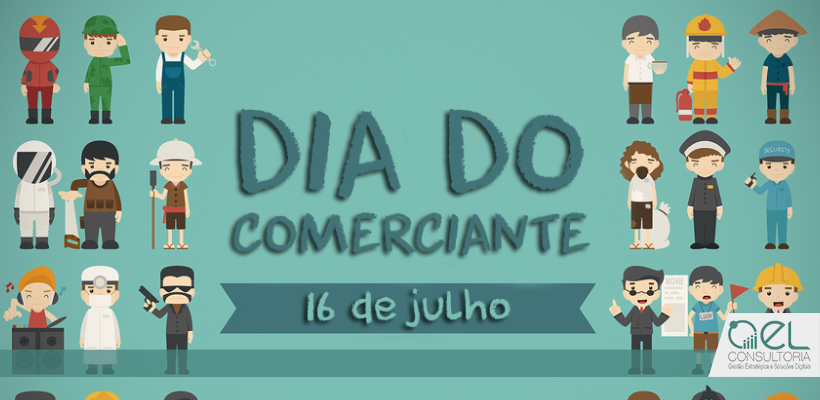 Entre meados do século XIX e a Primeira Guerra Mundial, a relação comercial entre os países cresceu ainda mais, e se intensificou depois da Segunda Grande Guerra. Para se ter uma ideia, o total de dinheiro arrecadado com o comércio no mundo passou de U$ 61 bilhões, em 1950, para U$ 5,61 trilhões, em 1999, de acordo com a Conferência das Nações Unidas para o Comércio e o Desenvolvimento (Unctad).Conforme dados do Fundo Monetário Internacional (FMI), o comércio vem crescendo mais que a produção mundial (PIB). Este crescimento acelerado do comércio tem uma explicação. Ele se deve à diminuição das barreiras alfandegárias e ao desenvolvimento das telecomunicações e dos transportes.O maior acesso da população às novas tecnologias de comunicação, devido ao seu barateamento, permite a pesquisa de mercado e a realização de novos polos de compra e venda. Já no caso da melhoria dos meios de transporte, a construção e o aperfeiçoamento de rodovias, ferrovias, portos marítimos e aeroportos, naturalmente, facilitam o deslocamento de produtos.O Dia do Comerciante foi instituído pelo presidente do Senado Federal, João Café Filho, em 26 de outubro de 1953. Uma homenagem ao comércio, comemorada no dia em que nasceu o Visconde de Cayru – José da Silva Lisboa.Figura histórica e político baiano, Visconde de Cayru exerceu grande influência junto ao príncipe regente português D. João VI para que fossem abertos os portos brasileiros para o comércio com as nações amigas, em 1808.Dos mascates aos pequenos e médios comerciantes, e destes aos grandes conglomerados econômicos, a história do comércio foi marcada pela criatividade humana, pelo fascínio do consumismo e pelas tentativas em atendê-lo.Desta maneira, milhares de pessoas, físicas ou jurídicas, veem-se envolvidas, diariamente, direta ou indiretamente, em transações mercantis.